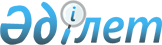 О внесении изменений и дополнений в постановление Правления Национального Банка Республики Казахстан от 30 июля 2002 года N 274 "Об утверждении типового Плана счетов бухгалтерского учета с детализацией счетов для составления Главной бухгалтерской книги банков второго уровня, кредитных товариществ и ипотечных компаний"
					
			Утративший силу
			
			
		
					Постановление Правления Национального Банка Республики Казахстан от 5 июня 2006 года N 49. Зарегистрировано в Министерстве юстиции Республики Казахстан 10 июля 2006 года N 4285. Утратило силу постановлением Правления Национального Банка Республики Казахстан от 27 сентября 2010 года № 81

      Сноска. Утратило силу постановлением Правления Национального Банка РК от 27.09.2010 № 81 (вводится в действие с 01.01.2011).      В связи с принятием  Закона Республики Казахстан "О внесении изменений и дополнений в некоторые законодательные акты Республики Казахстан по вопросам лицензирования и консолидированного надзора", а также в целях совершенствования бухгалтерского учета в банках второго уровня и ипотечных компаниях Правление Национального Банка Республики Казахстан  ПОСТАНОВЛЯЕТ: 

      1. В  постановление Правления Национального Банка Республики Казахстан от 30 июля 2002 года N 274 "Об утверждении типового Плана счетов бухгалтерского учета с детализацией счетов для составления Главной бухгалтерской книги банков второго уровня, кредитных товариществ и ипотечных компаний" (зарегистрированное в Реестре государственной регистрации нормативных правовых актов под N 1972, опубликованное 23 сентября - 20 октября 2002 года в официальных изданиях Национального Банка Республики Казахстан "Қазақстан Ұлттық Банкінің Хабаршысы" и "Вестник Национального Банка Казахстана"; с изменениями и дополнениями, внесенными постановлениями Правления Национального Банка от 1 сентября 2003 года  N 325 , зарегистрированным в Реестре государственной регистрации нормативных правовых актов под N 2516 и от 3 февраля 2005 года  N 22 , зарегистрированным в Реестре государственной регистрации нормативных правовых актов под N 3475) внести следующие изменения и дополнения: 

      в заголовке, преамбуле и пункте 1 слова ", кредитных товариществ" исключить; 

      в типовом Плане счетов бухгалтерского учета с детализацией счетов для составления Главной бухгалтерской книги банков второго уровня, кредитных товариществ и ипотечных компаний, утвержденном указанным постановлением: 

      в правом верхнем углу текста слова "Об утверждении типового Плана счетов бухгалтерского учета с детализацией счетов для составления Главной бухгалтерской книги банков второго уровня" исключить; 

      в заголовке и по всему тексту слова ", кредитных товариществ", ", кредитных товариществах", ", кредитными товариществами", ", кредитного товарищества", ", кредитные товарищества" исключить; 

      в главе 1: 

      в абзаце третьем подпункта 3) пункта 6 предложение второе исключить; 

      в главе 2:  

      после счета 1003 233 дополнить следующими счетами: 

      "1004 000 Наличность в вечерней кассе 

       1004 131 Наличность в вечерней кассе в тенге 

       1004 232 Наличность в вечерней кассе в СКВ 

       1004 233 Наличность в вечерней кассе в ДВВ"; 

      в названии счетов 1054 000, 1204 000, 1259 000, 1319 000, 1329 000, 1428 000, 1876 000, 1877 000, 1878 000 и 2875 000 слова "Специальные резервы" заменить словом "Резервы"; 

      после счета 1264 143 дополнить следующими счетами: 

"1264 151 Вклад в тенге, являющийся обеспечением обязательств 

          банка или ипотечной компании, размещенный в других 

          финансовых организациях-резидентах 

1264 152 Вклад в СКВ, являющийся обеспечением обязательств 

          банка или ипотечной компании, размещенный в других 

          финансовых организациях-резидентах 

1264 153 Вклад в ДВВ, являющийся обеспечением обязательств банка 

          или ипотечной компании, размещенный в других финансовых 

          организациях-резидентах"; 

      после счета 1264 243 дополнить следующими счетами: 

"1264 251 Вклад в тенге, являющийся обеспечением обязательств 

          банка или ипотечной компании, размещенный в других 

          финансовых организациях-нерезидентах 

1264 252 Вклад в СКВ, являющийся обеспечением обязательств 

          банка или ипотечной компании, размещенный в других 

          финансовых организациях-нерезидентах 

1264 253 Вклад в ДВВ, являющийся обеспечением обязательств 

          банка или ипотечной компании, размещенный в других 

          финансовых организациях-нерезидентах"; 

      номера и названия следующих группы счетов и счетов исключить: 

"1460 Общие резервы (провизии) 

1462 000 Общие резервы (провизии) на покрытие убытков по 

          дебиторской задолженности, связанной с банковской 

          деятельностью 

1463 000 Общие резервы (провизии) на покрытие убытков по 

          дебиторской задолженности, связанной с небанковской 

          деятельностью 

1464 000 Общие резервы (провизии) на покрытие убытков по ценным 

          бумагам 

1465 000 Общие резервы (провизии) на покрытие убытков от 

          кредитной деятельности 

1467 000 Общие резервы (провизии) на покрытие убытков по 

          вкладам, размещенным в других банках 

1469 000 Общие резервы (провизии) на покрытие убытков от 

          прочей банковской деятельности"; 

      название счета 1660 000 изложить в следующей редакции: 

      "Создаваемые (разрабатываемые) нематериальные активы"; 

      после счета 1879 111 дополнить следующими счетами: 

"1879 112 Начисленная неустойка (штраф, пеня) (Правительство 

          Республики Казахстан) в СКВ 

1879 113 Начисленная неустойка (штраф, пеня) (Правительство 

          Республики Казахстан) в ДВВ"; 

      после счета 1879 131 дополнить следующими счетами: 

"1879 132 Начисленная неустойка (штраф, пеня) (Национальный 

          Банк Республики Казахстан) в СКВ 

1879 133 Начисленная неустойка (штраф, пеня) (Национальный 

          Банк Республики Казахстан) в ДВВ"; 

      после счета 1879 141 дополнить следующими счетами: 

"1879 142 Начисленная неустойка (штраф, пеня) (банки-резиденты) 

          в СКВ 

1879 143 Начисленная неустойка (штраф, пеня) 

          (банки-резиденты) в ДВВ"; 

      после счета 1879 151 дополнить следующими счетами: 

"1879 152 Начисленная неустойка (штраф, пеня) 

          (организации-резиденты, осуществляющие отдельные виды 

          банковских операций) в СКВ 

1879 153 Начисленная неустойка (штраф, пеня) 

          (организации-резиденты, осуществляющие отдельные виды 

          банковских операций) в ДВВ"; 

      после счета 1879 161 дополнить следующими счетами: 

"1879 162 Начисленная неустойка (штраф, пеня) (государственные 

          нефинансовые организации-резиденты) в СКВ 

1879 163 Начисленная неустойка (штраф, пеня) (государственные 

          нефинансовые организации-резиденты) в ДВВ"; 

      после счета 1879 171 дополнить следующими счетами: 

"1879 172 Начисленная неустойка (штраф, пеня) (негосударственные 

          нефинансовые организации-резиденты) в СКВ 

1879 173 Начисленная неустойка (штраф, пеня) (негосударственные 

          нефинансовые организации-резиденты) в ДВВ"; 

      после счета 1879 181 дополнить следующими счетами: 

"1879 182 Начисленная неустойка (штраф, пеня) (некоммерческие 

          организации-резиденты, обслуживающие домашние 

          хозяйства) в СКВ 

1879 183 Начисленная неустойка (штраф, пеня) (некоммерческие 

          организации-резиденты, обслуживающие домашние 

          хозяйства) в ДВВ"; 

      после счета 1879 191 дополнить следующими счетами: 

"1879 192 Начисленная неустойка (штраф, пеня) (домашние 

          хозяйства-резиденты) в СКВ 

1879 193 Начисленная неустойка (штраф, пеня) (домашние 

          хозяйства-резиденты) в ДВВ"; 

      после счета 2125 243 дополнить следующими счетами: 

"2126 000 Срочные вклады других банков в аффинированных 

          драгоценных металлах 

2126 130 Срочные вклады Национального Банка Республики 

          Казахстан в аффинированных драгоценных металлах 

2126 140 Срочные вклады банков-резидентов в аффинированных 

          драгоценных металлах 

2126 240 Срочные вклады банков-нерезидентов в аффинированных 

          драгоценных металлах"; 

      после счета 2215 293 дополнить следующими счетами: 

"2216 000 Срочные вклады клиентов в аффинированных драгоценных 

          металлах 

2216 110 Срочные вклады Правительства Республики Казахстан в 

          аффинированных драгоценных металлах 

2216 150 Срочные вклады организаций-резидентов, осуществляющих 

          отдельные виды банковских операций, в аффинированных 

          драгоценных металлах 

2216 160 Срочные вклады государственных нефинансовых 

          организаций-резидентов в аффинированных драгоценных 

          металлах 

2216 170 Срочные вклады негосударственных нефинансовых 

          организаций-резидентов в аффинированных драгоценных 

          металлах 

2216 180 Срочные вклады некоммерческих организаций-резидентов, 

          обслуживающих домашние хозяйства, в аффинированных 

          драгоценных металлах 

2216 190 Срочные вклады домашних хозяйств-резидентов в 

          аффинированных драгоценных металлах 

2216 210 Срочные вклады Правительства иностранного государства 

          в аффинированных драгоценных металлах 

2216 220 Срочные вклады местных органов власти иностранного 

          государства в аффинированных драгоценных металлах 

2216 250 Срочные вклады организаций-нерезидентов, осуществляющих 

          отдельные виды банковских операций, в аффинированных 

          драгоценных металлах 

2216 260 Срочные вклады государственных нефинансовых 

          организаций-нерезидентов в аффинированных драгоценных 

          металлах 

2216 270 Срочные вклады негосударственных нефинансовых 

          организаций-нерезидентов в аффинированных драгоценных 

          металлах 

2216 280 Срочные вклады некоммерческих организаций-нерезидентов, 

          обслуживающих домашние хозяйства, в аффинированных 

          драгоценных металлах 

2216 290 Срочные вклады домашних хозяйств-нерезидентов в 

          аффинированных драгоценных металлах"; 

      после счета 2237 193 дополнить следующими счетами: 

"2237 251 Счет хранения указаний отправителя в тенге в 

          соответствии с валютным законодательством Республики 

          Казахстан, поступивших в пользу других финансовых 

          организаций-нерезидентов 

2237 252 Счет хранения указаний отправителя в СКВ в соответствии 

          с валютным законодательством Республики Казахстан, 

          поступивших в пользу других финансовых 

          организаций-нерезидентов 

2237 253 Счет хранения указаний отправителя в ДВВ в соответствии 

          с валютным законодательством Республики Казахстан, 

          поступивших в пользу других финансовых 

          организаций-нерезидентов 

2237 271 Счет хранения указаний отправителя в тенге в 

          соответствии с валютным законодательством Республики 

          Казахстан, поступивших в пользу негосударственных 

          нефинансовых организаций-нерезидентов 

2237 272 Счет хранения указаний отправителя в СКВ в соответствии 

          с валютным законодательством Республики Казахстан, 

          поступивших в пользу негосударственных нефинансовых 

          организаций-нерезидентов 

2237 273 Счет хранения указаний отправителя в ДВВ в соответствии 

          с валютным законодательством Республики Казахстан, 

          поступивших в пользу негосударственных нефинансовых 

          организаций-нерезидентов 

2237 281 Счет хранения указаний отправителя в тенге в 

          соответствии с валютным законодательством Республики 

          Казахстан, поступивших в пользу некоммерческих 

          организаций-нерезидентов, обслуживающих домашние 

          хозяйства 

2237 282 Счет хранения указаний отправителя в СКВ в соответствии 

          с валютным законодательством Республики Казахстан, 

          поступивших в пользу некоммерческих организаций- 

          нерезидентов, обслуживающих домашние хозяйства 

2237 283 Счет хранения указаний отправителя в ДВВ в соответствии 

          с валютным законодательством Республики Казахстан, 

          поступивших в пользу некоммерческих организаций- 

          нерезидентов, обслуживающих домашние хозяйства"; 

      после счета 2405 141 дополнить следующими счетами: 

"2405 142 Выкупленные субординированные облигации в СКВ у 

          банков-резидентов 

2405 143 Выкупленные субординированные облигации в ДВВ у 

          банков-резидентов"; 

      после счета 2405 151 дополнить следующими счетами: 

"2405 152 Выкупленные субординированные облигации в СКВ у 

          организаций-резидентов, осуществляющих отдельные виды 

          банковских операций 

2405 153 Выкупленные субординированные облигации в ДВВ у 

          организаций-резидентов, осуществляющих отдельные виды 

          банковских операций"; 

      после счета 2405 161 дополнить следующими счетами: 

"2405 162 Выкупленные субординированные облигации в СКВ у 

          государственных нефинансовых организаций-резидентов 

2405 163 Выкупленные субординированные облигации в ДВВ у 

          государственных нефинансовых организаций-резидентов"; 

      после счета 2405 171 дополнить следующими счетами: 

"2405 172 Выкупленные субординированные облигации в СКВ у 

          негосударственных нефинансовых организаций-резидентов 

2405 173 Выкупленные субординированные облигации в ДВВ у 

          негосударственных нефинансовых организаций-резидентов"; 

      после счета 2405 181 дополнить следующими счетами: 

"2405 182 Выкупленные субординированные облигации в СКВ у 

          некоммерческих организаций-резидентов, обслуживающих 

          домашние хозяйства 

2405 183 Выкупленные субординированные облигации в ДВВ у 

          некоммерческих организаций-резидентов, обслуживающих 

          домашние хозяйства"; 

      после счета 2405 191 дополнить следующими счетами: 

"2405 192 Выкупленные субординированные облигации в СКВ у 

          домашних хозяйств-резидентов 

2405 193 Выкупленные субординированные облигации в ДВВ у 

          домашних хозяйств-резидентов"; 

      после счета 2406 141 дополнить следующими счетами: 

"2406 142 Субординированные облигации в СКВ у банков-резидентов 

2406 143 Субординированные облигации в ДВВ у банков-резидентов"; 

      после счета 2406 151 дополнить следующими счетами: 

"2406 152 Субординированные облигации в СКВ у 

          организаций-резидентов, осуществляющих отдельные виды 

          банковских операций 

2406 153 Субординированные облигации в ДВВ у 

          организаций-резидентов, осуществляющих отдельные виды 

          банковских операций"; 

      после счета 2406 161 дополнить следующими счетами: 

"2406 162 Субординированные облигации в СКВ у государственных 

          нефинансовых организаций-резидентов 

2406 163 Субординированные облигации в ДВВ у государственных 

          нефинансовых организаций-резидентов"; 

      после счета 2406 171 дополнить следующими счетами: 

"2406 172 Субординированные облигации в СКВ у негосударственных 

          нефинансовых организаций-резидентов 

2406 173 Субординированные облигации в ДВВ у негосударственных 

          нефинансовых организаций-резидентов"; 

      после счета 2406 181 дополнить следующими счетами: 

"2406 182 Субординированные облигации в СКВ у некоммерческих 

          организаций-резидентов, обслуживающих домашние 

          хозяйства 

2406 183 Субординированные облигации в ДВВ у некоммерческих 

          организаций-резидентов, обслуживающих домашние 

          хозяйства"; 

      после счета 2406 191 дополнить следующими счетами: 

"2406 192 Субординированные облигации в СКВ у домашних 

          хозяйств-резидентов 

2406 193 Субординированные облигации в ДВВ у домашних 

          хозяйств-резидентов"; 

      после счета 2406 293 дополнить следующими счетами: 

"2451 000 Бессрочные финансовые инструменты 

2451 141 Бессрочные финансовые инструменты в тенге у 

          банков-резидентов 

2451 142 Бессрочные финансовые инструменты в СКВ у банков- 

          резидентов 

2451 143 Бессрочные финансовые инструменты в ДВВ у 

          банков-резидентов 

2451 151 Бессрочные финансовые инструменты в тенге у 

          организаций-резидентов, осуществляющих отдельные виды 

          банковских операций 

2451 152 Бессрочные финансовые инструменты в СКВ у 

          организаций-резидентов, осуществляющих отдельные виды 

          банковских операций 

2451 153 Бессрочные финансовые инструменты в ДВВ у 

          организаций-резидентов, осуществляющих отдельные виды 

          банковских операций 

2451 161 Бессрочные финансовые инструменты в тенге у 

          государственных нефинансовых организаций-резидентов 

2451 162 Бессрочные финансовые инструменты в СКВ у 

          государственных нефинансовых организаций-резидентов 

2451 163 Бессрочные финансовые инструменты в ДВВ у 

          государственных нефинансовых организаций-резидентов 

2451 171 Бессрочные финансовые инструменты в тенге у 

          негосударственных нефинансовых организаций-резидентов 

2451 172 Бессрочные финансовые инструменты в СКВ у 

          негосударственных нефинансовых организаций-резидентов 

2451 173 Бессрочные финансовые инструменты в ДВВ у 

          негосударственных нефинансовых организаций-резидентов 

2451 181 Бессрочные финансовые инструменты в тенге у 

          некоммерческих организаций-резидентов, обслуживающих 

          домашние хозяйства 

2451 182 Бессрочные финансовые инструменты в СКВ у 

          некоммерческих организаций-резидентов, обслуживающих 

          домашние хозяйства 

2451 183 Бессрочные финансовые инструменты в ДВВ у 

          некоммерческих организаций-резидентов, обслуживающих 

          домашние хозяйства 

2451 191 Бессрочные финансовые инструменты в тенге у домашних 

          хозяйств-резидентов 

2451 192 Бессрочные финансовые инструменты в СКВ у домашних 

          хозяйств-резидентов 

2451 193 Бессрочные финансовые инструменты в ДВВ у домашних 

          хозяйств-резидентов 

2451 231 Бессрочные финансовые инструменты в тенге у иностранных 

          центральных банков 

2451 232 Бессрочные финансовые инструменты в СКВ у иностранных 

          центральных банков 

2451 233 Бессрочные финансовые инструменты в ДВВ у иностранных 

          центральных банков 

2451 241 Бессрочные финансовые инструменты в тенге у 

          банков-нерезидентов 

2451 242 Бессрочные финансовые инструменты в СКВ у 

          банков-нерезидентов 

2451 243 Бессрочные финансовые инструменты в ДВВ у 

          банков-нерезидентов 

2451 251 Бессрочные финансовые инструменты в тенге у 

          организаций-нерезидентов, осуществляющих отдельные виды 

          банковских операций 

2451 252 Бессрочные финансовые инструменты в СКВ у 

          организаций-нерезидентов, осуществляющих отдельные виды 

          банковских операций 

2451 253 Бессрочные финансовые инструменты в ДВВ у 

          организаций-нерезидентов, осуществляющих отдельные виды 

          банковских операций 

2451 261 Бессрочные финансовые инструменты в тенге у 

          государственных нефинансовых организаций-нерезидентов 

2451 262 Бессрочные финансовые инструменты в СКВ у 

          государственных нефинансовых организаций-нерезидентов 

2451 263 Бессрочные финансовые инструменты в ДВВ у 

          государственных нефинансовых организаций-нерезидентов 

2451 271 Бессрочные финансовые инструменты в тенге у 

          негосударственных нефинансовых организаций-нерезидентов 

2451 272 Бессрочные финансовые инструменты в СКВ у 

          негосударственных нефинансовых организаций-нерезидентов 

2451 273 Бессрочные финансовые инструменты в ДВВ у 

          негосударственных нефинансовых организаций-нерезидентов 

2451 281 Бессрочные финансовые инструменты в тенге у 

          некоммерческих организаций-нерезидентов, обслуживающих 

          домашние хозяйства 

2451 282 Бессрочные финансовые инструменты в СКВ у 

          некоммерческих организаций-нерезидентов, обслуживающих 

          домашние хозяйства 

2451 283 Бессрочные финансовые инструменты в ДВВ у 

          некоммерческих организаций-нерезидентов, обслуживающих 

          домашние хозяйства 

2451 291 Бессрочные финансовые инструменты в тенге у домашних 

          хозяйств-нерезидентов 

2451 292 Бессрочные финансовые инструменты в СКВ у домашних 

          хозяйств-нерезидентов 

2451 293 Бессрочные финансовые инструменты в ДВВ у домашних 

          хозяйств-нерезидентов"; 

      после счета 2755 293 дополнить следующими счетами: 

"2756 000 Начисленные расходы по субординированным облигациям 

2756 141 Начисленные расходы по субординированным облигациям в 

          тенге у банков-резидентов 

2756 142 Начисленные расходы по субординированным облигациям в 

          СКВ у банков-резидентов 

2756 143 Начисленные расходы по субординированным облигациям в 

          ДВВ у банков-резидентов 

2756 151 Начисленные расходы по субординированным облигациям в 

          тенге у организаций-резидентов, осуществляющих 

          отдельные виды банковских операций 

2756 152 Начисленные расходы по субординированным облигациям в 

          СКВ у организаций-резидентов, осуществляющих отдельные 

          виды банковских операций 

2756 153 Начисленные расходы по субординированным облигациям в 

          ДВВ у организаций-резидентов, осуществляющих отдельные 

          виды банковских операций 

2756 161 Начисленные расходы по субординированным облигациям в 

          тенге у государственных нефинансовых организаций- 

          резидентов 

2756 162 Начисленные расходы по субординированным облигациям в 

          СКВ у государственных нефинансовых организаций- 

          резидентов 

2756 163 Начисленные расходы по субординированным облигациям в 

          ДВВ у государственных нефинансовых организаций- 

          резидентов 

2756 171 Начисленные расходы по субординированным облигациям в 

          тенге у негосударственных нефинансовых 

          организаций-резидентов 

2756 172 Начисленные расходы по субординированным облигациям в 

          СКВ у негосударственных нефинансовых 

          организаций-резидентов 

2756 173 Начисленные расходы по субординированным облигациям в 

          ДВВ у негосударственных нефинансовых 

          организаций-резидентов 

2756 181 Начисленные расходы по субординированным облигациям в 

          тенге у некоммерческих организаций-резидентов, 

          обслуживающих домашние хозяйства 

2756 182 Начисленные расходы по субординированным облигациям в 

          СКВ у некоммерческих организаций-резидентов, 

          обслуживающих домашние хозяйства 

2756 183 Начисленные расходы по субординированным облигациям в 

          ДВВ у некоммерческих организаций-резидентов, 

          обслуживающих домашние хозяйства 

2756 191 Начисленные расходы по субординированным облигациям в 

          тенге у домашних хозяйств-резидентов 

2756 192 Начисленные расходы по субординированным облигациям в 

          СКВ у домашних хозяйств-резидентов 

2756 193 Начисленные расходы по субординированным облигациям в 

          ДВВ у домашних хозяйств-резидентов 

2756 231 Начисленные расходы по субординированным облигациям в 

          тенге у иностранных центральных банков 

2756 232 Начисленные расходы по субординированным облигациям в 

          СКВ у иностранных центральных банков 

2756 233 Начисленные расходы по субординированным облигациям в 

          ДВВ у иностранных центральных банков 

2756 241 Начисленные расходы по субординированным облигациям в 

          тенге у банков-нерезидентов 

2756 242 Начисленные расходы по субординированным облигациям в 

          СКВ у банков-нерезидентов 

2756 243 Начисленные расходы по субординированным облигациям в 

          ДВВ у банков-нерезидентов 

2756 251 Начисленные расходы по субординированным облигациям в 

          тенге у организаций-нерезидентов, осуществляющих 

          отдельные виды банковских операций 

2756 252 Начисленные расходы по субординированным облигациям в 

          СКВ у организаций-нерезидентов, осуществляющих 

          отдельные виды банковских операций 

2756 253 Начисленные расходы по субординированным облигациям в 

          ДВВ у организаций-нерезидентов, осуществляющих 

          отдельные виды банковских операций 

2756 261 Начисленные расходы по субординированным облигациям в 

          тенге у государственных нефинансовых 

          организаций-нерезидентов 

2756 262 Начисленные расходы по субординированным облигациям в 

          СКВ у государственных нефинансовых 

          организаций-нерезидентов 

2756 263 Начисленные расходы по субординированным облигациям в 

          ДВВ у государственных нефинансовых 

          организаций-нерезидентов 

2756 271 Начисленные расходы по субординированным облигациям в 

          тенге у негосударственных нефинансовых 

          организаций-нерезидентов 

2756 272 Начисленные расходы по субординированным облигациям в 

          СКВ у негосударственных нефинансовых 

          организаций-нерезидентов 

2756 273 Начисленные расходы по субординированным облигациям в 

          ДВВ у негосударственных нефинансовых 

          организаций-нерезидентов 

2756 281 Начисленные расходы по субординированным облигациям в 

          тенге у некоммерческих организаций-нерезидентов, 

          обслуживающих домашние хозяйства 

2756 282 Начисленные расходы по субординированным облигациям в 

          СКВ у некоммерческих организаций-нерезидентов, 

          обслуживающих домашние хозяйства 

2756 283 Начисленные расходы по субординированным облигациям в 

          ДВВ у некоммерческих организаций-нерезидентов, 

          обслуживающих домашние хозяйства 

2756 291 Начисленные расходы по субординированным облигациям в 

          тенге у домашних хозяйств-нерезидентов 

2756 292 Начисленные расходы по субординированным облигациям в 

          СКВ у домашних хозяйств-нерезидентов 

2756 293 Начисленные расходы по субординированным облигациям в 

          ДВВ у домашних хозяйств-нерезидентов 

2757 000 Начисленные расходы по бессрочным финансовым 

          инструментам 

2757 141 Начисленные расходы по бессрочным финансовым 

          инструментам в тенге у банков-резидентов 

2757 142 Начисленные расходы по бессрочным финансовым 

          инструментам в СКВ у банков-резидентов 

2757 143 Начисленные расходы по бессрочным финансовым 

          инструментам в ДВВ у банков-резидентов 

2757 151 Начисленные расходы по бессрочным финансовым 

          инструментам в тенге у организаций-резидентов, 

          осуществляющих отдельные виды банковских операций 

2757 152 Начисленные расходы по бессрочным финансовым 

          инструментам в СКВ у организаций-резидентов, 

          осуществляющих отдельные виды банковских операций 

2757 153 Начисленные расходы по бессрочным финансовым 

          инструментам в ДВВ у организаций-резидентов, 

          осуществляющих отдельные виды банковских операций 

2757 161 Начисленные расходы по бессрочным финансовым 

          инструментам в тенге у государственных нефинансовых 

          организаций-резидентов 

2757 162 Начисленные расходы по бессрочным финансовым 

          инструментам в СКВ у государственных нефинансовых 

          организаций-резидентов 

2757 163 Начисленные расходы по бессрочным финансовым 

          инструментам в ДВВ у государственных нефинансовых 

          организаций-резидентов 

2757 171 Начисленные расходы по бессрочным финансовым 

          инструментам в тенге у негосударственных нефинансовых 

          организаций-резидентов 

2757 172 Начисленные расходы по бессрочным финансовым 

          инструментам в СКВ у негосударственных нефинансовых 

          организаций-резидентов 

2757 173 Начисленные расходы по бессрочным финансовым 

          инструментам в ДВВ у негосударственных нефинансовых 

          организаций-резидентов 

2757 181 Начисленные расходы по бессрочным финансовым 

          инструментам в тенге у некоммерческих 

          организаций-резидентов, обслуживающих домашние 

          хозяйства 

2757 182 Начисленные расходы по бессрочным финансовым 

          инструментам в СКВ у некоммерческих 

          организаций-резидентов, обслуживающих домашние 

          хозяйства 

2757 183 Начисленные расходы по бессрочным финансовым 

          инструментам в ДВВ у некоммерческих 

          организаций-резидентов, обслуживающих домашние 

          хозяйства 

2757 191 Начисленные расходы по бессрочным финансовым 

          инструментам в тенге у домашних хозяйств-резидентов 

2757 192 Начисленные расходы по бессрочным финансовым 

          инструментам в СКВ у домашних хозяйств-резидентов 

2757 193 Начисленные расходы по бессрочным финансовым 

          инструментам в ДВВ у домашних хозяйств-резидентов 

2757 231 Начисленные расходы по бессрочным финансовым 

          инструментам в тенге у иностранных центральных банков 

2757 232 Начисленные расходы по бессрочным финансовым 

          инструментам СКВ у иностранных центральных банков 

2757 233 Начисленные расходы по бессрочным финансовым 

          инструментам в ДВВ у иностранных центральных банков 

2757 241 Начисленные расходы по бессрочным финансовым 

          инструментам в тенге у банков-нерезидентов 

2757 242 Начисленные расходы по бессрочным финансовым 

          инструментам в СКВ у банков-нерезидентов 

2757 243 Начисленные расходы по бессрочным финансовым 

          инструментам в ДВВ у банков-нерезидентов 

2757 251 Начисленные расходы по бессрочным финансовым 

          инструментам в тенге у организаций-нерезидентов, 

          осуществляющих отдельные виды банковских операций 

2757 252 Начисленные расходы по бессрочным финансовым 

          инструментам в СКВ у организаций-нерезидентов, 

          осуществляющих отдельные виды банковских операций 

2757 253 Начисленные расходы по бессрочным финансовым 

          инструментам в ДВВ у организаций-нерезидентов, 

          осуществляющих отдельные виды банковских операций 

2757 261 Начисленные расходы по бессрочным финансовым 

          инструментам в тенге у государственных нефинансовых 

          организаций-нерезидентов 

2757 262 Начисленные расходы по бессрочным финансовым 

          инструментам в СКВ у государственных нефинансовых 

          организаций-нерезидентов 

2757 263 Начисленные расходы по бессрочным финансовым 

          инструментам в ДВВ у государственных нефинансовых 

          организаций-нерезидентов 

2757 271 Начисленные расходы по бессрочным финансовым 

          инструментам в тенге у негосударственных нефинансовых 

          организаций-нерезидентов 

2757 272 Начисленные расходы по бессрочным финансовым 

          инструментам в СКВ у негосударственных нефинансовых 

          организаций-нерезидентов 

2757 273 Начисленные расходы по бессрочным финансовым 

          инструментам в ДВВ у негосударственных нефинансовых 

          организаций-нерезидентов 

2757 281 Начисленные расходы по бессрочным финансовым 

          инструментам в тенге у некоммерческих 

          организаций-нерезидентов, обслуживающих домашние 

          хозяйства 

2757 282 Начисленные расходы по бессрочным финансовым 

          инструментам в СКВ у некоммерческих 

          организаций-нерезидентов, обслуживающих домашние 

          хозяйства 

2757 283 Начисленные расходы по бессрочным финансовым 

          инструментам в ДВВ у некоммерческих 

          организаций-нерезидентов, обслуживающих домашние 

          хозяйства 

2757 291 Начисленные расходы по бессрочным финансовым 

          инструментам в тенге у домашних хозяйств-нерезидентов 

2757 292 Начисленные расходы по бессрочным финансовым 

          инструментам в СКВ у домашних хозяйств-нерезидентов 

2757 293 Начисленные расходы по бессрочным финансовым 

          инструментам в ДВВ у домашних хозяйств-нерезидентов"; 

      после счета 2770 000 дополнить следующим счетом: 

"2770 151 Начисленные расходы по административно-хозяйственной 

          деятельности в тенге с организациями-резидентами, 

          осуществляющими отдельные виды банковских операций"; 

      номер и название счета 2874 000 "Общие резервы (провизии) на 

покрытие убытков по условным обязательствам" исключить; 

      номер и название счета 3120 000 "Дополнительные взносы участников кредитного товарищества" исключить; 

      после счета 3101 000 дополнить следующей группой счетов и счетом: 

"3200   Резервы (провизии) на общебанковские риски 

3200 000 Резервы (провизии) на общебанковские риски"; 

      в названии счета 4709 000 слова "и имеющихся в наличии для продажи" исключить; 

      после счета 5215 000 дополнить следующим счетом: 

"5216 000 Расходы, связанные с выплатой вознаграждения по срочным 

          вкладам клиентов в аффинированных драгоценных металлах"; 

      после счета 5406 000 дополнить следующим счетом: 

      "5407 000 Расходы, связанные с выплатой вознаграждения по 

                бессрочным финансовым инструментам"; 

      в названии счетов 5451 000, 5452 000, 5453 000, 5455 000, 5457 000, 5459 000, 5464 000, 5465 000 и 5466 000 слово "специальные" исключить; 

      номер и название счета 5454 000 "Ассигнования на общие резервы (провизии) по вкладам, размещенным в других банках" исключить; 

      номер и название счета 5456 000 "Ассигнования на общие резервы (провизии) на покрытие убытков от кредитной деятельности" исключить; 

      номер и название счета 5458 000 "Ассигнования на общие резервы (провизии) на покрытие убытков от прочей банковской деятельности" исключить; 

      номера и названия следующих счетов: 

"5460 000 Ассигнования на общие резервы (провизии) по дебиторской 

          задолженности, связанной с банковской деятельностью 

5461 000 Ассигнования на общие резервы (провизии) по дебиторской 

          задолженности, связанной с небанковской деятельностью 

5462 000 Ассигнования на общие резервы (провизии) по условным 

          обязательствам 

5463 000 Ассигнования на общие резервы (провизии) по ценным 

          бумагам" исключить; 

      в названии счета 5709 000 слова "и имеющихся в наличии для продажи" исключить; 

      после счета 5721 000 дополнить следующим счетом: 

"5722 000 Социальные отчисления"; 

      после счета 5853 000 дополнить следующим счетом: 

"5854 000 Расходы от реализации товарно-материальных запасов"; 

      название счета 6125 000 изложить в следующей редакции: 

      "Условные требования по безотзывным займам, предоставляемым в будущем"; 

      после счета 6125 000 дополнить следующим счетом: 

"6126 000 Условные требования по отзывным займам, предоставляемым 

          в будущем"; 

      после счета 6175 000 дополнить следующим счетом: 

"6177 000 Условные требования по предоставленным займам"; 

      название счета 6625 000 изложить в следующей редакции: 

      "Условные обязательства по безотзывным займам, предоставляемым в будущем"; 

      после счета 6625 000 дополнить следующим счетом: 

"6626 000 Условные обязательства по отзывным займам, 

          предоставляемым в будущем"; 

      после счета 6675 000 дополнить следующим счетом: 

"6677 000 Условные обязательства по предоставленным займам"; 

      номера и названия следующих счетов: 

"6991 000 Позиция по операциям фьючерс 

6992 000 Позиция по операциям форвард 

6993 000 Позиция по опционным операциям 

6994 000 Позиция по операциям спот 

6995 000 Позиция по операциям своп" исключить; 

      название счета 6996 000 изложить в следующей редакции: 

      "Позиция по сделкам с прочими активами"; 

      в названиях счетов 7110 000 и 7220 000 слово "Машины" заменить словами "Здания, машины"; 

      название группы счетов 7500 изложить в следующей редакции: 

      "Ипотечные займы, права требования по которым приняты в доверительное управление"; 

      номера и названия следующих счетов: 

"7510 000 Деньги в доверительном управлении 

7520 000 Ценные бумаги в доверительном управлении 

7530 000 Аффинированные драгоценные металлы в доверительном 

          управлении 

7540 000 Прочие активы в доверительном управлении" исключить; 

      после счета 7543 000 дополнить следующими группами счетов и счетами: 

"7544 000 Просроченное вознаграждение по ипотечным займам, права 

          требования по которым приняты в доверительное 

          управление 

7600     Активы клиентов, находящиеся в доверительном 

          (инвестиционном) управлении 

7601 000 Деньги 

7602 000 Аффинированные драгоценные металлы 

7603 000 Ценные бумаги 

7604 000 Вклады размещенные 

7605 000 Инвестиции в капитал 

7606 000 Нематериальные активы 

7607 000 Основные средства 

7608 000 Прочие активы 

7609 000 Дивиденды 

7610 000 Вознаграждение 

7611 000 Прочие требования 

7630 000 Обязательства по операциям по доверительному 

          (инвестиционному) управлению 

7631 000 Счета к оплате 

7632 000 Прочие обязательства 

7650 000 Капитал 

7651 000 Капитал 

7660 000 Доходы по операциям по доверительному (инвестиционному) 

          управлению 

7661 000 Поступление активов от клиента 

7662 000 Доходы в виде вознаграждения 

7663 000 Доходы от купли-продажи активов 

7664 000 Реализованные доходы от переоценки активов по 

          справедливой стоимости 

7665 000 Реализованные доходы по курсовой разнице 

7666 000 Нереализованные доходы от переоценки активов по 

          справедливой стоимости 

7667 000 Нереализованные доходы по курсовой разнице 

7668 000 Прочие доходы 

7680 000 Расходы по операциям по доверительному 

          (инвестиционному) управлению 

7681 000 Изъятие активов клиента 

7682 000 Расходы по выплате комиссионных вознаграждений 

7683 000 Расходы от купли-продажи активов 

7684 000 Реализованные расходы от переоценки активов 

          по справедливой стоимости 

7685 000 Реализованные расходы по курсовой разнице 

7686 000 Нереализованные расходы от переоценки активов 

          по справедливой стоимости 

7687 000 Нереализованные расходы по курсовой разнице 

7688 000 Прочие расходы". 

      2. Настоящее постановление вводится в действие с 01 сентября 2006 года. 

      3. Департаменту бухгалтерского учета (Шалгимбаева Н.Т.): 

      1) совместно с Юридическим департаментом (Шарипов С.Б.) принять меры к государственной регистрации в Министерстве юстиции Республики Казахстан настоящего постановления; 

      2) в десятидневный срок со дня государственной регистрации в Министерстве юстиции Республики Казахстан довести настоящее постановление до сведения заинтересованных подразделений центрального аппарата, территориальных филиалов Национального Банка Республики Казахстан, Агентства Республики Казахстан по регулированию и надзору финансового рынка и финансовых организаций, банков второго уровня Республики Казахстан. 

      4. Территориальным филиалам Национального Банка Республики Казахстан в трехдневный срок со дня получения настоящего постановления довести его до сведения кредитных товариществ и ипотечных компаний. 

      5. Банкам второго уровня и ипотечным компаниям в срок до 01 октября 2006 года провести и завершить работу по доработке используемой информационной системы в соответствии с настоящим постановлением. 

      6. Контроль за исполнением настоящего постановления возложить на заместителя Председателя Национального Банка Республики Казахстан Таджиякова Б.Ш.      Председатель 

  Национального Банка 
					© 2012. РГП на ПХВ «Институт законодательства и правовой информации Республики Казахстан» Министерства юстиции Республики Казахстан
				